نهی از محلّلحضرت بهاءاللهاصلی فارسی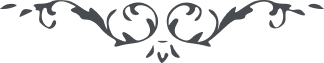 لوح رقم (81) امر و خلق – جلد 4٨١ - نهی از محلّلو نیز در کتاب اقدس است قوله جلّ و عزّ : " قَدْ نَهاکُمُ اللّهُ عَمّا عَمِلْتُمْ بَعْدَ طَلَقاتٍ ثلاث فَضْلاً مِن عِنده "و در رسالهٴ سؤال و جواب است :
" سؤال : از آیه مبارکهٴ قد نهاکم اللّه عمّا عملتم بعد طلقات ثلاث .
جواب : مقصود حکم قبل است که باید دیگری آنرا تزویج نموده بعد بر او حلال شود در کتاب اقدس نهی از این عمل نازل "